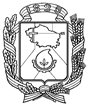 АДМИНИСТРАЦИЯ ГОРОДА НЕВИННОМЫССКАСТАВРОПОЛЬСКОГО КРАЯПОСТАНОВЛЕНИЕ25.05.2021                             г. Невинномысск                                              № 880О внесении изменений в муниципальную программу «Развитие физической культуры, спорта и молодежной политики в городе Невинномысске», утвержденную постановлением администрации города Невинномысска от 15.11.2019 № 2136В соответствии с Порядком разработки, реализации и оценки эффективности муниципальных программ города Невинномысска, утвержденного постановлением администрации города Невинномысска                   от 14 апреля 2016 г. № 710 «Об утверждении Порядка разработки, реализации и оценки эффективности муниципальных программ города Невинномысска» и Методическими указаниями по разработке, реализации и оценке эффективности муниципальных программ города Невинномысска, утвержденными постановлением администрации города Невинномысска от 08 июня 2016 г. № 1146 «Об утверждении Методических указаний по разработке, реализации и оценке эффективности муниципальных программ города Невинномысска», постановляю:Внести в муниципальную программу «Развитие физической культуры, спорта и молодежной политики в городе Невинномысске» (далее – программа), утвержденную постановлением администрации города Невинномысска от 15.11.2019 № 2136 «Об утверждении муниципальной программы «Развитие физической культуры, спорта и молодежной политики в городе Невинномысске», следующие изменения: В паспорте программы:1.1.1. Позицию «Объемы и источники финансового обеспечения программы» изложить в следующей редакции:1.1.2. Позицию «Ожидаемые конечные результаты реализации программы» изложить в следующей редакции:1.2. В приложении 1 «Сведения об индикаторах достижения целей муниципальной программы «Развитие физической культуры, спорта и молодежной политики в городе Невинномысске» и показателях решения задач подпрограмм муниципальной программы «Развитие физической культуры, спорта и молодежной политики в городе Невинномысске» к программе:1.2.1. Пункт 2.3. изложить в следующей редакции:«        ».1.2.2. Пункт 5.1.1. изложить в следующей редакции:«											        ».1.3. В приложении 3 «Объемы финансового обеспечения муниципальной программы «Развитие физической культуры, спорта и молодежной политики в городе Невинномысске» к программе:1.3.1. Пункт 1 изложить в следующей редакции: «											         ».1.3.1. Пункты 5 - 5.2 изложить в следующей редакции: «											        ».1.4. В приложении 4 «Объемы финансового обеспечения муниципальной программы «Развитие физической культуры, спорта и молодежной политики в городе Невинномысске» за счет средств бюджета города Невинномысска» к программе:1.4.1. Пункт 1 изложить в следующей редакции: «											         ».1.4.2. Пункты 5 - 5.2 изложить в следующей редакции: «											         ».1.5. В приложении 9 «Подпрограмма «Развитие спортивно-культурной деятельности в городе Невинномысске» муниципальной программы «Развитие физической культуры, спорта и молодежной политики в городе Невинномысске» к программе в паспорте подпрограммы позицию «Ожидаемые конечные результаты реализации подпрограммы» изложить в следующей редакции:Разместить настоящее постановление на официальном сайте администрации города Невинномысска в информационно-телекоммуникационной сети «Интернет».Контроль за исполнением настоящего постановления возложить на первого заместителя главы администрации города Невинномысска Олешкевич Т.А.Глава города НевинномысскаСтавропольского края							     М.А. Миненков«Объемы и источники финансового обеспечения программыобъем финансового обеспечения программы составит 234 425,12 тыс. рублей, в том числе по источникам финансового обеспечения:бюджет Ставропольского края – 3 974,58 тыс. рублей; в том числе по годам:в 2020 году – 3 974,58 тыс. рублей;бюджет города – 230 450,54 тыс. рублей; в том числе по годам:в 2020 году – 59 045,50 тыс. рублей; в 2021году – 59 445,53 тыс. рублей;в 2022 году – 56 596,40 тыс. рублей;в 2023 году – 55 363,11 тыс. рублей».«Ожидаемые конечные результаты реализации программыувеличение доли населения города, систематически занимающегося физической культурой и спортом, до 53,8 %;увеличение доли молодых граждан, задействованных в мероприятиях по реализации молодежной политики в городе, до 59,7 %;увеличение доли населения города, задействованного в спортивно-массовых, культурно-досуговых и зрелищных мероприятиях, до 11,6 %».1234567892.3.Доля населения города, задействованного в спортивно-массовых, культурно-досуговых и зрелищных мероприятиях (за год)процентов10,310,59,411,011,311,61234567895.1.1.Численность населения, принимающего участие в спортивно-массовых мероприятиях, проведенных в городе (за год)человек62786400650067006900710012345671.Программа«Развитие физической культуры, спорта и молодежной политики в городе Невинномысске» всего63 020,0859 445,5356 596,4055 363,111.Программа«Развитие физической культуры, спорта и молодежной политики в городе Невинномысске» средства федерального бюджета----1.Программа«Развитие физической культуры, спорта и молодежной политики в городе Невинномысске» средства бюджета Ставропольского края, в том числе, предусмотренные:3 974,58---1.Программа«Развитие физической культуры, спорта и молодежной политики в городе Невинномысске» муниципальному бюджетному учреждению «Спортивно-культурный комплекс «Олимп» города Невинномысска (далее  соответственно - МБУ СКК «Олимп», город)3 974,58---1.Программа«Развитие физической культуры, спорта и молодежной политики в городе Невинномысске» средства бюджета города, в том числе, предусмотренные:59 045,5059 445,5356 596,4055 363,111.Программа«Развитие физической культуры, спорта и молодежной политики в городе Невинномысске» комитету по молодежной политике, физической культуре и спорту администрации города (далее - комитет) 9 860,4210 753,3410 456,3410 256,061.Программа«Развитие физической культуры, спорта и молодежной политики в городе Невинномысске» муниципальному бюджетному учреждению «Спортивная школа по зимним видам спорта» города (далее -  МБУ СШ ЗВС)23 587,6423 546,9322 775,4522 338,601.Программа«Развитие физической культуры, спорта и молодежной политики в городе Невинномысске» Олимп23 164,7121 613,2419 980,4219 526,251.Программа«Развитие физической культуры, спорта и молодежной политики в городе Невинномысске» муниципальному бюджетному учреждению по работе с молодежью «Молодежный центр развития личности» города (далее - МБУ МЦРЛ)2 432,733 532,023 384,193 242,2012345675.Подпрограмма  4 «Обеспечение реализации программы и общепрограммные мероприятия» муниципальной программы «Развитие физической культуры, спорта и молодежной политики в городе Невинномысске»всего61 192,5256 129,4253 363,1952 212,815.Подпрограмма  4 «Обеспечение реализации программы и общепрограммные мероприятия» муниципальной программы «Развитие физической культуры, спорта и молодежной политики в городе Невинномысске»средства федерального бюджета----5.Подпрограмма  4 «Обеспечение реализации программы и общепрограммные мероприятия» муниципальной программы «Развитие физической культуры, спорта и молодежной политики в городе Невинномысске»средства бюджета Ставропольского края, в том числе, предусмотренные:3 974,58---5.Подпрограмма  4 «Обеспечение реализации программы и общепрограммные мероприятия» муниципальной программы «Развитие физической культуры, спорта и молодежной политики в городе Невинномысске» МБУ СКК «Олимп»3 974,58---5.Подпрограмма  4 «Обеспечение реализации программы и общепрограммные мероприятия» муниципальной программы «Развитие физической культуры, спорта и молодежной политики в городе Невинномысске»средства бюджета города, в том числе, предусмотренные:57 217,9456 129,4253 363,1952 212,815.Подпрограмма  4 «Обеспечение реализации программы и общепрограммные мероприятия» муниципальной программы «Развитие физической культуры, спорта и молодежной политики в городе Невинномысске»комитету8 965,208 600,238 303,238 102,955.Подпрограмма  4 «Обеспечение реализации программы и общепрограммные мероприятия» муниципальной программы «Развитие физической культуры, спорта и молодежной политики в городе Невинномысске»МБУ СШ ЗВС23 587,6423 546,9322 775,4522 338,605.Подпрограмма  4 «Обеспечение реализации программы и общепрограммные мероприятия» муниципальной программы «Развитие физической культуры, спорта и молодежной политики в городе Невинномысске»МБУ СКК «Олимп»23 164,7121 613,2419 980,4219 526,255.Подпрограмма  4 «Обеспечение реализации программы и общепрограммные мероприятия» муниципальной программы «Развитие физической культуры, спорта и молодежной политики в городе Невинномысске»МБУ МЦРЛ1 500,392 369,022 304,092 245,015.1.Основное мероприятие 1: выполнение функций органов местного самоуправлениявсего8 965,208 600,238 303,238 102,955.1.Основное мероприятие 1: выполнение функций органов местного самоуправлениясредства федерального бюджета----5.1.Основное мероприятие 1: выполнение функций органов местного самоуправлениясредства бюджета Ставропольского края----5.1.Основное мероприятие 1: выполнение функций органов местного самоуправлениясредства бюджета города, в том числе, предусмотренные:8 965,208 600,238 303,238 102,955.1.Основное мероприятие 1: выполнение функций органов местного самоуправлениякомитету8 965,208 600,238 303,238 102,955.2.Основное мероприятие 2: обеспечение деятельности (оказание услуг) подведомственных учреждений в области молодежной политики, физической культуры и спортавсего52 227,3247 529,1945 059,9644 109,865.2.Основное мероприятие 2: обеспечение деятельности (оказание услуг) подведомственных учреждений в области молодежной политики, физической культуры и спортасредства федерального бюджета----5.2.Основное мероприятие 2: обеспечение деятельности (оказание услуг) подведомственных учреждений в области молодежной политики, физической культуры и спортасредства бюджета Ставропольского края, в том числе, предусмотренные:3 974,58---5.2.Основное мероприятие 2: обеспечение деятельности (оказание услуг) подведомственных учреждений в области молодежной политики, физической культуры и спортаМБУ СКК «Олимп»3 974,58---5.2.Основное мероприятие 2: обеспечение деятельности (оказание услуг) подведомственных учреждений в области молодежной политики, физической культуры и спортасредства бюджета города, в том числе, предусмотренные:48 252,7447 529,1945 059,9644 109,865.2.Основное мероприятие 2: обеспечение деятельности (оказание услуг) подведомственных учреждений в области молодежной политики, физической культуры и спортаМБУ СШ ЗВС23 587,6423 546,9322 775,4522 338,605.2.Основное мероприятие 2: обеспечение деятельности (оказание услуг) подведомственных учреждений в области молодежной политики, физической культуры и спортаМБУ СКК «Олимп»23 164,7121 613,2419 980,4219 526,255.2.Основное мероприятие 2: обеспечение деятельности (оказание услуг) подведомственных учреждений в области молодежной политики, физической культуры и спортаМБУ МЦРЛ1 500,392 369,022 304,092 245,0112345678910111.Программа «Развитие физической культуры, спорта и молодежной политики в городе Невинномысске» 03000 00000всего59 045,5059 445,5356 596,4055 363,111.Программа «Развитие физической культуры, спорта и молодежной политики в городе Невинномысске» 03000 00000комитет по молодежной политике, физической культуре и спорту администрации города Невинномысска (далее соответственно - комитет, город)59 045,5059 445,5356 596,4055 363,1112345678910115.Подпрограмма 4: «Обеспечение реализации программы и общепрограммные мероприятия» муниципальной программы «Развитие физической культуры, спорта и молодежной политики в городе Невинномысске»03400 00000всего57 217,9456 129,4253 363,1952 212,815.Подпрограмма 4: «Обеспечение реализации программы и общепрограммные мероприятия» муниципальной программы «Развитие физической культуры, спорта и молодежной политики в городе Невинномысске»03400 00000комитет8 965,208 600,238 303,238 102,955.Подпрограмма 4: «Обеспечение реализации программы и общепрограммные мероприятия» муниципальной программы «Развитие физической культуры, спорта и молодежной политики в городе Невинномысске»03400 00000муниципальному бюджетному учреждению «Спортивная школа по зимним видам спорта» города (далее -  МБУ СШ ЗВС)23 587,6423 546,9322 775,4522 338,605.Подпрограмма 4: «Обеспечение реализации программы и общепрограммные мероприятия» муниципальной программы «Развитие физической культуры, спорта и молодежной политики в городе Невинномысске»03400 00000муниципальному бюджетному учреждению «Спортивно-культурный комплекс «Олимп» города (далее - МБУ СКК «Олимп»)23 164,7121 613,2419 980,4219 526,255.Подпрограмма 4: «Обеспечение реализации программы и общепрограммные мероприятия» муниципальной программы «Развитие физической культуры, спорта и молодежной политики в городе Невинномысске»03400 00000МБУ МЦРЛ1 500,392 369,022 304,092 245,015.1.Основное мероприятие 1: выполнение функций органов местного самоуправления0340110010,10020всего8 965,208 600,238 303,238 102,955.1.Основное мероприятие 1: выполнение функций органов местного самоуправления0340110010,10020комитет8 965,208 600,238 303,238 102,955.2.Основное мероприятие 2: обеспечение деятельности (оказание услуг) подведомственных учреждений в области молодежной политики, физической культуры и спорта0340211010, G6420S6420всего48 252,7447 529,1945 059,9644 109,865.2.Основное мероприятие 2: обеспечение деятельности (оказание услуг) подведомственных учреждений в области молодежной политики, физической культуры и спорта0340211010 МБУ СШ ЗВС23 587,6423 546,9322 775,4522 338,605.2.Основное мероприятие 2: обеспечение деятельности (оказание услуг) подведомственных учреждений в области молодежной политики, физической культуры и спорта0340211010МБУ СКК «Олимп»18 831,4021 613,2419 980,4219 526,255.2.Основное мероприятие 2: обеспечение деятельности (оказание услуг) подведомственных учреждений в области молодежной политики, физической культуры и спорта03402S6420МБУ СКК «Олимп»2 782,21---5.2.Основное мероприятие 2: обеспечение деятельности (оказание услуг) подведомственных учреждений в области молодежной политики, физической культуры и спорта03402G6420МБУ СКК «Олимп»1 551,10---5.2.Основное мероприятие 2: обеспечение деятельности (оказание услуг) подведомственных учреждений в области молодежной политики, физической культуры и спорта0340211010МБУ МЦРЛ1 500,392 369,022 304,092 245,01«Ожидаемые конечные результаты реализации подпрограммыувеличение численности населения, принимающего участие в спортивно-массовых мероприятиях, проведенных в городе, до         7100 человек;увеличение численности населения, участвующего  в городских культурно-досуговых и зрелищных мероприятиях, посвященных знаменательным датам, до 6441 человек».